LISTE DES FOURNITURES SCOLAIRESRENTRÉE SCOLAIRE 2023-2024…SPÉCIALITÉ :                        MÉTIER DE L’ESTHÉTIQUE COSMÉTIQUE PARFUMERIE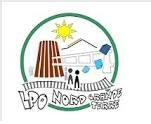 BTS 1ère année MECPBTS 1ère année MECPBTS 1ère année MECPMATIÈRESFOURNITURESTENUES SPÉCIFIQUESTECHNIQUES PROFESSIONNELLES       3 serviettes 50/90Un bandeau2 serviettes 100/200CONSOMMABLES	Produit désinfectantProduit antiseptiqueDisques de cotonBoîtes de mouchoirsSOIN VISAGE4 éponges végétales couleur naturelle ou 2 gants de toilette1 lot de bâtonnets de buis biseautés1 pince à épiler crabe1 spatule visage1 pinceau masque1 petit saladier (diamètre 20cm environ)SOIN CORPS2 gants de toilette1 bas maillot de bain1 serviette maisonMAQUILLAGEÉponge à maquiller japonaise1 houppettePinceaux : eye liner, yeux (un moyen, un plus gros), lèvresBEAUTE DES MAINS ET DES PIEDS1 pince à envies1 vernis nacré1 vernis laqué foncé1 base1 dissolvant1 lime1 polissoir1 eau oxygénée1 brosse à ongles-Une tenue professionnelle : haut et bas (pantalon)-Une paire de chaussures à utiliser uniquement lors de la pratique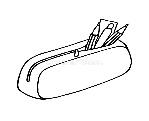 Feuilles simples et copies doubles grand carreauxRègle double décimètre			Surligneurs fluo (4 couleurs)Stylos 4 Couleurs				Porte-mines, mines HBGomme6 crayons de couleur1 paquet de pochettes plastique transparentesCalculatrice sans mémoire de type collège (car autorisée à l’examen). Exemple: Casio FX-92 + ou Texas Instruments College PlusOrdinateur portable pour travailler sur les logiciels de bureautique. Traitement de texte, tableur et logiciel de présentation diaporama.Clé USB 2.0 de 32 Go au moinsFeuilles simples et copies doubles grand carreauxRègle double décimètre			Surligneurs fluo (4 couleurs)Stylos 4 Couleurs				Porte-mines, mines HBGomme6 crayons de couleur1 paquet de pochettes plastique transparentesCalculatrice sans mémoire de type collège (car autorisée à l’examen). Exemple: Casio FX-92 + ou Texas Instruments College PlusOrdinateur portable pour travailler sur les logiciels de bureautique. Traitement de texte, tableur et logiciel de présentation diaporama.Clé USB 2.0 de 32 Go au moins